Nielsen CEO Touts Progress On New Metrics Platform Nielsen CEO David Kenny says the company is on track to deploy its new Nielsen One cross-platform metrics system, noting that some features may launch earlier than expected. The company fielded criticism over undercounts during the pandemic and is facing increased competition, but Kenny says Nielsen still offers the only complete metrics solution.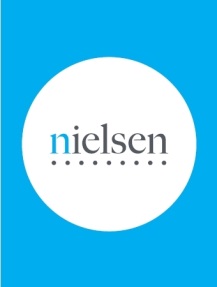 Next TV 2.28.22https://www.nexttv.com/news/david-kenny-says-some-parts-of-nielsen-one-are-being-accelerated